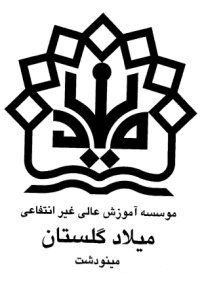 بسمه تعالیموسسه آموزش عالی میلاد گلستاناداره امتحاناتسؤالات امتحانی پایان ترم نیمسال اول  1400-1399بسمه تعالیموسسه آموزش عالی میلاد گلستاناداره امتحاناتسؤالات امتحانی پایان ترم نیمسال اول  1400-1399بسمه تعالیموسسه آموزش عالی میلاد گلستاناداره امتحاناتسؤالات امتحانی پایان ترم نیمسال اول  1400-1399    نام و نام خانوادگی:                   نام پدر:             شماره دانشجویی :                            رشته :                              شماره صندلی :    نام و نام خانوادگی:                   نام پدر:             شماره دانشجویی :                            رشته :                              شماره صندلی :    نام و نام خانوادگی:                   نام پدر:             شماره دانشجویی :                            رشته :                              شماره صندلی :    نام درس :                                                     نام استاد:                                      تاریخ امتحان:                    وقت:             دقيقه    نام درس :                                                     نام استاد:                                      تاریخ امتحان:                    وقت:             دقيقه    نام درس :                                                     نام استاد:                                      تاریخ امتحان:                    وقت:             دقيقه    تاریخ اعلام نمره اولیه :                                    تاریخ اعلام نمره نهایی:                       تعداد سوال:                        مجموع بارم از:    تاریخ اعلام نمره اولیه :                                    تاریخ اعلام نمره نهایی:                       تعداد سوال:                        مجموع بارم از:    تاریخ اعلام نمره اولیه :                                    تاریخ اعلام نمره نهایی:                       تعداد سوال:                        مجموع بارم از:ردیفبا ارزوی موفقیت برای شمابارم